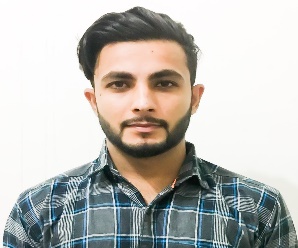 JASPREETJaspreet-396766@gulfjobseeker.com Dubai UAE.PROFESSIONAL SUMMARY A competent CCNA &MCSA Certified IT support with a proven track record of providing specialist technical and helpdesk support. Extensive experience of working in the front linehelping clients and colleagues resolve complex technical IT issues. Possessing excellent client facing skills, natural problem solving and analytical skills and able to contribute to the development of best practice, procedures and policies within a company.Currently looking for a suitable IT support position with a ambitious company or organization.EXPERIENCE  January 2018 – Present   IT Support.Responsible for diagnosing & resolving hardware, software & end users problems. Acting as the first point of contact for all IT & technical queries.Working within a TCP/IP network environment, including DHCP, VLAN, SSH, TELNET,Port config, DNS and EthernetWIFI, Networking PrinterInvolved in the rollout of software updates and patches.Investigate specialist and complex IT support issues.Communicating with third party technical specialists.Configuring and managing backup & restore procedures.Maintaining a wide range of computer hardware and software.Identifying & reporting on the budgetary implications of IT projects and upgrades. Provide secondary support for LAN administration.Deploying new hardware, server backups & evaluating new software & security risks.In-depth knowledge of Microsoft Windows client operating systems, XP, Vista /8,1Windows & Microsoft Office up to Office 2016.Configuration and troubleshooting of Cisco Switches. Implementation of security, policies, grant permissions, and limit services as required.Working on Air magnet software for Wi-Fi survey at Emaar projects like ROVE Marina, Address Fountain views.January 2013 – March 2016Sky Computers (Goraya)IT Support (Self-Employed)Installations & troubleshooting of various Operating Systems: Windows XP, 7, 10, Server 2008/2012, LINUX (Basic Knowledge)AMC Contract in Schools, Factories and Banks. Outlook Configuration and Data import/export.Configured Server 2008 with Implementation of DNS Server and maintained User Accountants, Sharing Data, Printer Sharing, NTFS Permissions. Provided protection to Systems by using Anti-Virus, Firewall, Users restrictions, Permissions.Installed Hard Disk, CD Drives, RAM, Power Supply Unit, Networking Card, Video Graphics Card, Hard Disk Controller Card On PC SystemSolved problems regarding Motherboards, HDD, RAM, Power Supply, UPS, Monitor Designing, implantations and management of Local Area Network.LAN Networking cable Installation and Configuration. Hand on Experienced in Printer Repairing (HP 1005/Canon 2900), Toner refilling, Drum changing.Sale & Purchase new and old Desktop, Laptop, Printer, Monitor  Installed & configured LIC Insurance Software in various LIC branches and provided the support by using Team-Viewer.Provided technical support/troubleshooting for day-to-day operation to users on LAN and standalones Machines via Visiting, Telephonic, Remote Access Software.CORE COMPETENCIES  Cisco Routers & SwitchesRouting & Switching Protocols       Routers & Switches Backup and Recovery  TCP/IP protocols LAN/WAN Configuration  Wireless Networking  Network Design VLSM/CIDR Subnetting Window Server 2008 & 2012 ADDS, DNS, Group Policies  IIS, VPN, FTP, WDS, DHCPComputer Hardware & OS InstallationPrinters/Scanner  MS-OFFICE PackageTeam work / Self MotivatedCommunication Skills Creative problem solvingQuick LearnerVMWare / Hyper-V Microsoft Load BalancerCCTV CamerasVLANsEDUCATION 2019                                          Rabindranath Tagore University                                                  BCA  2016   O7 Services Institute, JalandharTraining of CCNA, CCNP and MCSE2011 Jetking Institute, JalandharComputer Hardware & Networking Course2010Punjab School Education Board, BaraPindHigher Secondary EducationPunjab School EducatiCERTIFICATIONS 2016                 CCNA (Routing & Switching) ID No. :CSCO131076292017            MCSA2012 R2ID No.  :MS0615883775PERSONAL DETAILSMarital Status                              SingleDate of Birth 			  21-11-1992Nationality     			    IndiaLanguage                                       English, Hindi, Punjabi